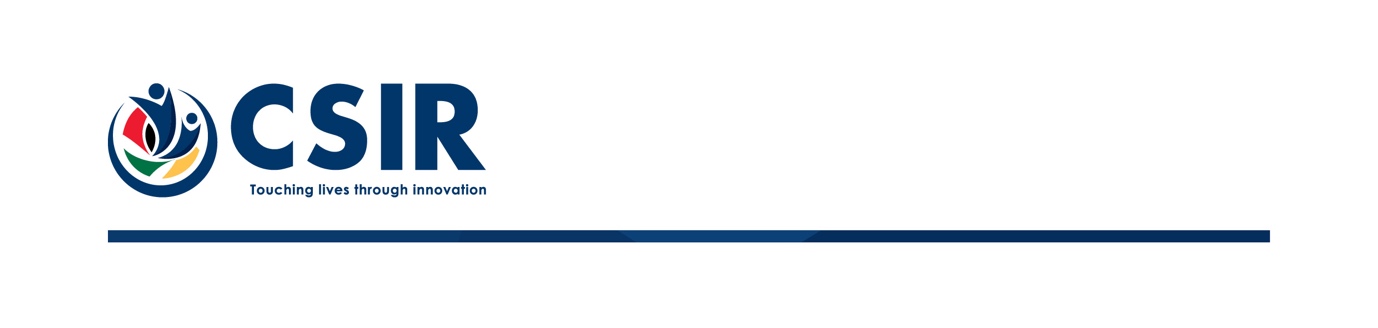 STRATEGIC PROCUREMENT UNIT28 January 2022CSIR TENDER Q & AThe CSIR wishes to thank you for showing interest in these RFQ’s.  Enquiries may be directed to tender@csir.co.za (Please use the RFP number as the subject reference).CSIR RFQ No. 9340/01/02/2022CSIR RFQ No. 9340/01/02/2022CSIR RFQ No. 9340/01/02/2022#QuestionAnswer1Can you assist with below information for above RFQGPS locations of each site and antenna tower height.GPS coordinates for high tower sites have been provided in CSIR RFQ No. 9351/01/02/2022Maximum tower height is 18 meters.However, It is our opinion that one does not need GPS locations and tower heights to respond to this particular RFQ.CSIR RFQ No. 9339/01/02/2022CSIR RFQ No. 9339/01/02/2022CSIR RFQ No. 9339/01/02/20222What size panels are needed ? and how many ?What size cable ? and how much ?Solar panel size 100W2 x solar panels per solar solution kit2 x meters cable with RJ 452 x cables per solar solution kitCSIR RFQ No. 9351/01/02/2022CSIR RFQ No. 9351/01/02/2022CSIR RFQ No. 9351/01/02/20223Full address details, together with valid GPS co-ordinatesBroadband Backhaul and IP Transit ServiceIs the need for a “BB” service or some connectivity to enable BB at the site. ?WISP networks (7)Why WISP, are these internet sites?Why mention of “base station”?Is there any possibility of an extension given the tight deadlines.The provided GPS coordinates are correct and sufficient.The specific requirement is to provide the following service: 200 Mbps Career Ethernet backhaul capacity link/pipe, “Layer 2” with symmetrical, unshaped 200 Mbps  IP transit/Interconnection to the Internet.WISP network (7)Yes, each of the provided location coordinates represent one Wireless Internet Service Provider (WISP).You are required to provide your backhaul and IP transit service to each of the WISP base station site/Point of Presence (PoP) as per the provided location coordinates. Hence the item no. 9 in this RFQ requires you to provide all the necessary backhaul and IP transit installation accessories., e.g., router etc. The provided accessories will remain under ownership of the respective WISP. The environment e.g., cabinet will be provided.Yes, time extension will be granted.  Please visit the CSIR website for details. XXX END XXXXXX END XXXXXX END XXX